Workshop korpus znakového jazyka (5)Radka Nováková, Lucie Stanovská:na jednom semináři zkoušely podobně jako my elicitační práci a následné anotováníinspirací pro ně byl polský korpus znakového jazykavýsledky představily minulý týden (anotovaný úsek dlouhý asi 2,5 minuty)hodně se zabývaly tím co a jak elicitovatna příští hodinu přijde Lucie Stanovská a povypráví nám o svých zkušenostechměli bychom si dopodrobna projít nějakou vrstvuzajímat nás bude oblast slovních druhů (jak se to dělá v polském korpusu) a co použily při práci na svém materiálu Přehled slovních druhů, co používaly„substantivum nebo sloveso“ – elegantní řešení (řešili jsme, že ne pokaždé je to jasně rozpoznatelné, takže je tato kategorie pochopitelná)absence zájmen a číslovekvyužívaly pouze inkorporaci číslovek, ale číslovky jako samostatnou kategorii neabychom znak chápali jako inkorporaci, musí mít svoji syntaktickou platnostv ČZJ bohatě propracovaná struktura číslovek -> do základních slovních druhů není vhodné jednotlivé typy začlenit (je jich mnoho)pozn.: inkorporace adverbia – co je tím myšleno?můžou to být různé modifikace základního slovesa? např.: pracovat: aktivně × otráveně, psát: pomalu × rychlejsou přítomny jednotlivé typy sloves a pak je tam ještě kategorie „inkorporace objektu“-> asi by bylo vhodné značit inkorporaci v samostatné vrstvě (je to otázka pragmatiky a syntaktiky, inkorporace úplně není slovním druhem)jíst (sloveso) + v další vrstvě (jablko, chleba atd.)pozn.: Jaká by byla glosa? Jíst, nebo rovnou Jíst jablko?v té inkorporační vrstvě spíše: označení ano×ne (inkorporace je přítomna × není přítomna)v glose: jíst jablko (byl by to podtyp)snažme se oprostit od sémantiky mluvené češtiny (pro nás je to jedení + něco) ale ve znakovém jazyce – chápeme jako samostatné znakyKteré slovní druhy budeme vyznačovat my?: substantivum (SUBST) + vrstva inkorporace (objektu)adjektivum (ADJ) + vrstva inkorporacezájmena (PRON)číslovky (NUM) + vrstva inkorporaceverbum (VERB):zatím je nebudeme dále specifikovatasi je rozdělíme v samostatné vrstvěadverbia (ADV) + vrstva inkorporacekonjunkce (KON)prepozice (PREP)pozn.: v Polsku nezaznamenávají vůbec spojky, předložky, částicepartikule (PART)pozn.: pragmatické prostředky?Jak rozlišit gesto + např. citoslovečné ANO-NE –> budeme to začleňovat jako běžné částice?)pomocná slovesa (AUX)bude, bylospecifické znaky (SPEC)nepřímá pojmenování (INU)Budeme je vyčleňovat? Šli by zařadit do jiné kategorie (např. substantivum)objevuje se u nich konverze (např. HROB, NEMOC – nebude typické substantivum)klasifikátor (KLAS)je vždy součástí nějakého slovesného vyjádření × je lineárně identifikovatelný (AUTO – JEDE -> jak vyčleníme?)je otázkou, jestli ještě kromě inkorporace nevyčleňovat přítomnost klasifikátorů v samostatné vrstvěpozn.: polský korpus vůbec neřešímůžeme mít podtyp u inkorporace jako inkorporace klasifikátorujak to řeší polský korpus?všechno je to na rovině glos je dobré, že si zkoušíme znaky začleňovat do jednotlivých kategoriípoužijeme-li více vrstev, máme několik rovin obecnosti má to přínos pro vyhledávací funkci v korpusuvýhodné i přes riziko, že v jedné obecnější vrstvě bude větší množství nejasných příkladůSpecifikátor (SPEC)Prstová abeceda (SPELL)Inicializované znaky (INIC)chápána pro ty výrazy, co nemají samostatný znak a namístě využijeme inicializacinámitka: inicializace: dělá se to podle formy, nesedí to do roviny slovních druhů -> začlenit inicializaci do nové zpřesňující vrstvy?pak by se ale nevyčleňovala ani prstová abecedaÚkol do příště:Popřemýšlet o následujících oblastech:jak značit inkorporaciklasifikátor + specifikátor,prstová abeceda + inicializace,verba (rozdělovat na druhy? Jak?)Práce s ELANEMvyšla nová vrstva ELANUZopakování správného postupu při vytváření nových vrstev a vztahů mezi nimi:1) vytvoření řízeného slovníku2) vytvoření typu (TYPE) – slouží k propojení slovníku a vrstvy,3) přiřazení vrstvy k typu a během tohoto přirazení nastavení STEREOTYPUnastavuje se během druhého kroku (vytváření TYPU)stereotype: symbolic association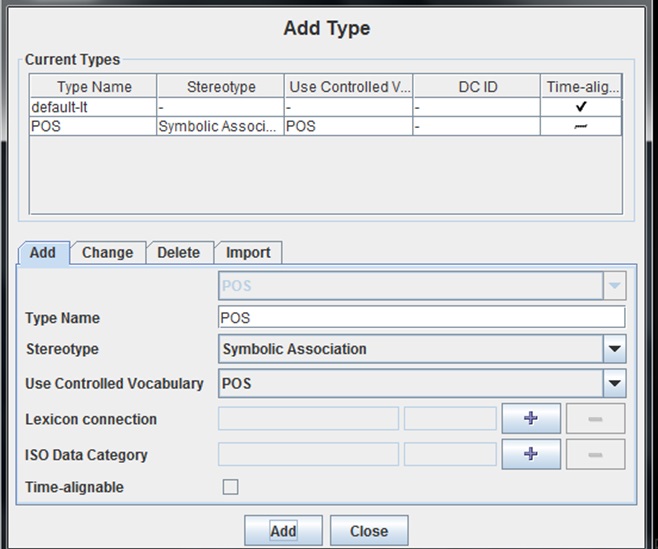 4) vrstva matka (PARENT TIER) – hlavní, která nemá žádnou nadřazenou vrstvuv našem případě vrstva glos pro každou ruku zvlášť (dvě základní)jako mateřskou vrstvu považujeme každou, která má podřazené nějaké další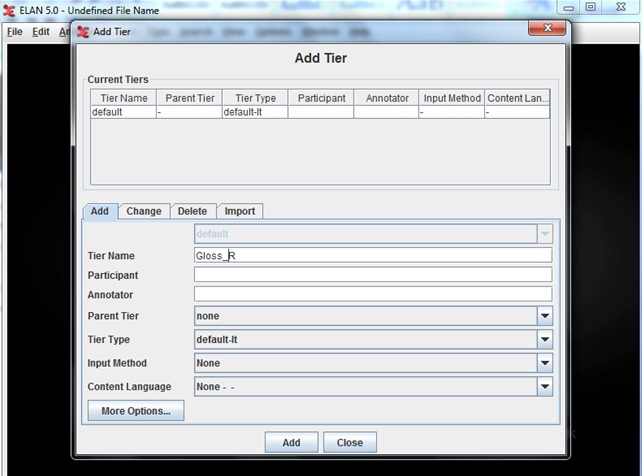 5) přirazení TYPu k mateřské vrstvěteď přeskočíme6) dceřiná vrstva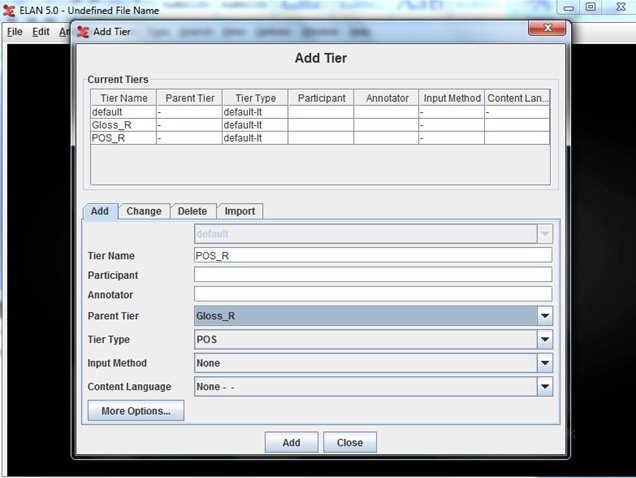 7) přirazení typu k dceřiné vrstvě8) nastavení stereotypu (to nám označí, jakým způsobem se dceřiná vrstva váže k té mateřské)Máme 5 druhů stereotypu:none:(žádný) vrstvy jsou na sobě nezávislétime subdivision:anotace v dceřiné vrstvě kopírují ty anotace ve vrstvě mateřské, ale můžeme je dále segmentovat, ale pouze na další stejně veliké intervalysymbolic subdivison:stejné hranice, ale možnost libovolné segmentaceincluded in:můžou se vytvořit anotace libovolně dlouhé, ale pouze v mezích té původní anotacesymbolic associtaion:anotace v dceřiné vrstvě plně kopíruje anotaci z mateřské vrstvy (má stejné hranice)Dotazy:Jak udělat, když mám hranice znaku pro pravou ruku, ale jedná se o dvouruční znak –> jak převést hranici znaku do vrstvy pro levou ruku?vrstvy nejsou propojené, ale anotaci můžeme v přesném rozmezí zkopírovatanotace se označí, zobrazí se vybraná část (modrý pruh), do požadované kliknout pravým tlačítkem a dát nová anotace a anotace se zkopíruje prodloužení anotační vrstvy kliknu na místo kam až chci hranici prodloužit a použiji klávesovou zkratku ctrl+ enterAUTO JELO a ZASTAVILO (zastavení posunutím ruky): bude se rozdělovat jako dva samostatné znaky?buď by se dalo řešit vrstvou pro komentářecharakter toho pohybu může být popsán ve vrstvě pro lexikálně sémantické rysy toho slovesavrstva pro komentáře má velký význam: když se třeba bude řešit, jestli vytvářet novou vrstvu, nebo modifikovat tu stávající, tak by ve vrstvě pro komentáře měly být přítomny všechny sporná místazáložka komentáře: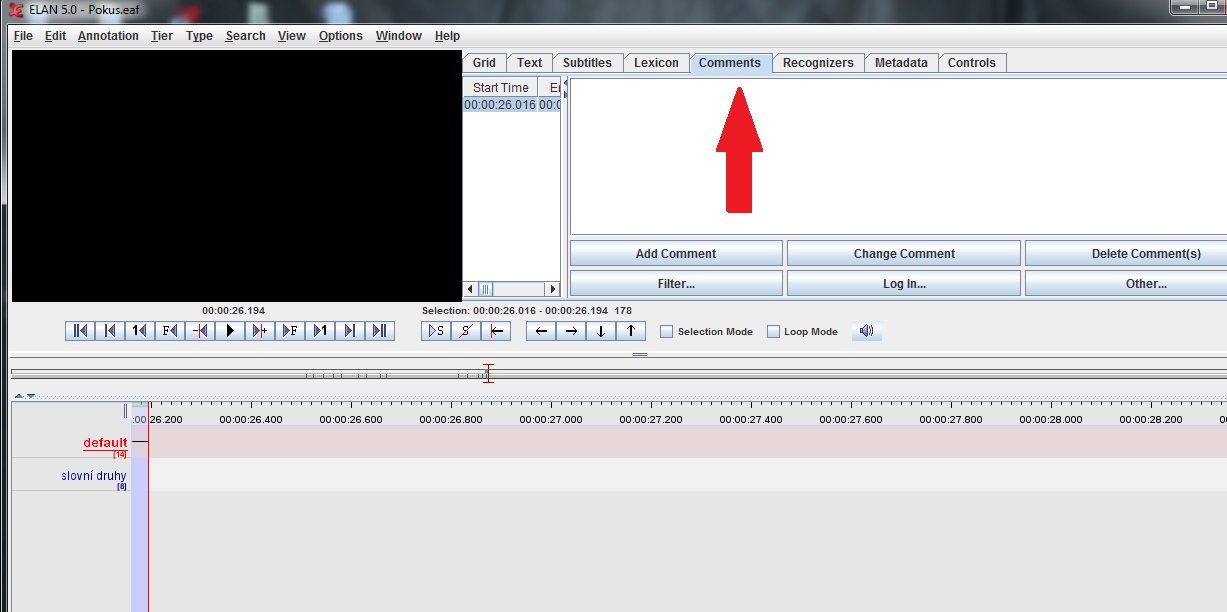 kam se znaky, co byly řečeny omylem (opravy)něco jiného (přeřeknutí – špatné nastavení ruky) a něco na konci mě napadne lepší (oprava formy)spíše na úrovni pragmatiky (nová vrstva pro opravy, a chyby)Původně vytvářené vrstvy? Co s nimi? (Ty co jsme si do teď zkoušeli) -> Elan nabízí možnost vrstvy skrýtNa příští hodinu:dobré, abychom začali všichni dělat na narativech (vyprávění na základě zhlédnutého videa – „auto“) důležité, že budeme pracovat na podobném materiáluPozn.: Honza Š. si bude muset nějaký narativ stáhnout z uložištěbudeme pokračovat s tím, že budeme mít všichni stejné vrstvy a to:Gloss-RGloss-LPoS-RPoS-Lideálně bychom měli zpracovat nějakou souvislou část promluvy (alespoň 30 sekund)zaměřit se na to, co nám připadá jako problematická místa sdělit je ostatnímrezignujme na přesně hranice znakůradši větší množství glos s menší přesností (hranice znaku lze posléze upravit)vyzkoušení si určování slovních druhů (Dostačující? S čím je problém?)v případě, kdyby anotace byly totožné (dvouruční znak) – zatím bude stačit oanotovat pouze dominantní rukukdyž jednoruční znak u pasivní ruky nic nevyznačujisimultánní konstrukce: např. normálně znak dvouruční, ale z důvodu simultaneity použita pouze jednoruční podoba –> musíme pracovat s aktuální promluvou, když byl znak použit jako jednoruční –> přiřazen jako jednoručnípřekrývaní znaků: zůstává-li nám např. pasivní ruka ve tvaru a umístění do následujícího znaku bude u pasivní ruky prodloužená hraniceu aktivní ruky hranice pouze pro aktivní ruku -> ačkoliv dvouruční znak, tak se hranice nebudou stoprocentně překrývat 